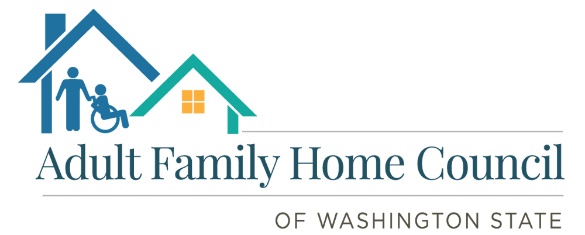 Adult Family Home Staff Screening LogDate/Shift start timeStaff NameStaff Phone Number and/or EmailBody TemperatureCovid-19 screening performed? (Y/N, provide screener initials)Works in more than one health/long-term care setting?If so, where?